Representação literáriaVocê provavelmente já viu alguns vídeos com comentários sobre os filmes que assistiu, as músicas que gosta de ouvir, enfim, sobre a arte em geral... Nessa atividade, é a nossa vez de produzir esses vídeos – hora de vocês treinarem para se tornarem YouTubers! Sigam as orientações abaixo para as suas representações:Comentários críticosRedija um texto em que você apresente a sua opinião sobre o livro lido (abaixo estão as orientações específicas do que deve conter nesse texto). Depois, grave o vídeo que deverá ser enviado. Pra isso, observe as orientações:Abra o seu Hangouts (pelo celular ou pelo computador) – caso tenham alguma dúvida de como fazer isso, sigam as instruções no site https://support.google.com/hangouts/answer/3115553?hl=pt-BR&ref_topic=6386410; Adicione o e-mail do professor: proflisboa.ieijf2@gmail.com;Grave um vídeo de, no máximo, 5 minutos, com os seus comentários sobre o livro lido pela turma;Envie para mim.Nesse vídeo, coloque as suas opiniões pessoais sobre a obra lida, respondendo às questões abaixo:Está gostando ou não da leitura?Quais as expectativas para os próximos capítulos?O que mais chamou a atenção nos capítulos dessa semana?Lembre-se de que todas essas suas respostas devem ser justificadas.Ao trabalho, futuros YouTubers...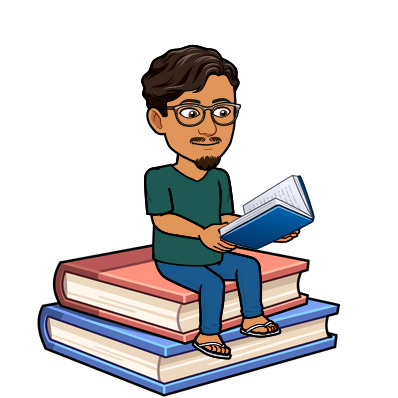 